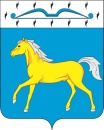 АДМИНИСТРАЦИЯ  ПРИХОЛМСКОГО  СЕЛЬСОВЕТАМИНУСИНСКОГО  РАЙОНАКРАСНОЯРСКОГО  КРАЯРОССИЙСКАЯ ФЕДЕРАЦИЯП О С Т А Н О В Л Е Н И Е27.11.2020                                   п. Прихолмье                                №  45-пОб утверждении Положения об условиях ипорядке заключения соглашений о защите ипоощрении капиталовложений со стороныПрихолмского сельсовета(в ред. постановлений № 79-п от 27.12.2021 г., № 8-п от 21.02.2023 г.)В соответствии с частью 8 статьи 4 Федерального закона от 01.04.2020 № 69-ФЗ «О защите и поощрении капиталовложений в Российской Федерации», руководствуясь Уставом Прихолмского сельсовета, ПОСТАНОВЛЯЮ:Утвердить Положение об условиях и порядке заключения соглашений о защите и поощрении капиталовложений со стороны Прихолмского сельсовета согласно Приложению № 1 к настоящему постановлению.Контроль за исполнением настоящего постановления оставляю за собой. 3. Постановление вступает в силу в день, следующий за днем его официального опубликования в официальном печатном издании «Прихолмские вести».Глава Прихолмского сельсовета                                                 А.В. Смирнов  Приложение № 1 к постановлению администрации Прихолмского сельсовета от 27.11.2020 г. № 45-п(в ред. постановлений № 79-п от 27.12.2021 г., № 8-п от 21.02.2023 г.)	Положение об условиях и порядке заключения соглашений о защите и поощрении капиталовложений со стороны Прихолмского сельсоветаРаздел 1 «Общие Положения»Настоящее Положение регулирует отношения, возникающие в связи с осуществлением инвестиций на основании соглашения о защите и поощрении капиталовложений, а также отношения, связанные с информационным обеспечением процессов осуществления инвестиционной деятельности и предоставления мер муниципальной поддержки в рамках государственной информационной системы "Капиталовложения".Для целей настоящего Положения используются следующие понятия:муниципальная поддержка - содействие в реализации инвестиционной и (или) хозяйственной деятельности, осуществляемое органом местного самоуправления в целях повышения социально-экономического эффекта от указанной деятельности;инвестиции - денежные средства, ценные бумаги, иное имущество, в том числе имущественные права, иные права, имеющие денежную оценку, вкладываемые в объекты предпринимательской и (или) иной деятельности в целях получения прибыли и (или) достижения иного полезного эффекта;2.1) инвестиционная стадия - стадия реализации инвестиционного проекта, которая осуществляется:а) с момента начала выполнения строительно-монтажных работ по созданию (строительству) либо реконструкции и (или) модернизации объектов недвижимого имущества и (или) комплекса объектов движимого и недвижимого имущества, связанных между собой, и до момента их ввода в эксплуатацию, если инвестиционный проект предусматривает создание (строительство) либо реконструкцию объектов недвижимого имущества и (или) комплекса объектов движимого и недвижимого имущества, и (или) до момента приемки модернизированных объектов недвижимого имущества и (или) комплекса объектов движимого и недвижимого имущества;б) с момента начала выполнения работ по созданию результатов интеллектуальной деятельности и (или) приравненных к ним средств индивидуализации и до момента государственной регистрации таких результатов и (или) таких средств и (или) до момента создания результатов интеллектуальной деятельности и (или) приравненных к ним средств индивидуализации, если в соответствии с гражданским законодательством государственная регистрация результатов интеллектуальной деятельности и (или) приравненных к ним средств индивидуализации не требуется;инвестиционный проект - ограниченный по времени осуществления и затрачиваемым ресурсам комплекс взаимосвязанных мероприятий и процессов, направленный на создание (строительство) и последующую эксплуатацию новых либо на реконструкцию и (или) модернизацию, проводимую в соответствии с проектной документацией, получившей положительное заключение государственной экспертизы, и последующую эксплуатацию существующих объектов недвижимого имущества (в том числе на реконструкцию и (или) модернизацию, проводимую в соответствии с проектной документацией, получившей положительное заключение государственной экспертизы, и последующую эксплуатацию существующих объектов недвижимого имущества на основании концессионного соглашения или договора аренды) и (или) комплекса объектов движимого и недвижимого имущества, связанных между собой, и (или) на создание и использование результатов интеллектуальной деятельности и (или) приравненных к ним средств индивидуализации в целях извлечения прибыли и (или) достижения иного полезного эффекта, в том числе предотвращения или минимизации негативного влияния на окружающую среду;инвестор - российское физическое или юридическое лицо либо два лица или более, действующие без образования юридического лица по договору простого товарищества (договору о совместной деятельности), которые осуществляют инвестиционную и (или) хозяйственную деятельность, а также иностранный инвестор.В целях Федерального закона от 01.04.2020 № 69-ФЗ «О защите и поощрении капиталовложений в Российской Федерации» публично-правовое образование не является инвестором;капиталовложения - вложенные в инвестиционный проект на предынвестиционной и инвестиционной стадиях денежные средства организации, реализующей проект, а в целях реализации инвестиционного проекта в сфере здравоохранения, образования, культуры или физической культуры и спорта - также средства, предоставленные организации, реализующей проект, ее инвестором (инвесторами) в качестве пожертвований, при этом такие денежные средства не являются:                а) – признан утратившим силу постановлением № 8-п от 21.02.2023 г.;             б) денежными средствами, полученными из бюджета бюджетной системы Российской Федерации;             в) денежными средствами, полученными от организации с публичным участием, которые подлежат казначейскому сопровождению;6) новый инвестиционный проект - инвестиционный проект, в отношении которого соблюдается одно из следующих требований:а) организация, реализующая проект, приняла решение об осуществлении инвестиционного проекта, в том числе об определении объема капитальных вложений (расходов), необходимых для его реализации, до дня вступления в силу Федерального закона № 69-ФЗ от 01.04.2020 г., но не ранее 7 мая 2018 года и при этом выполнила следующие условия: не ранее 7 мая 2018 года получила разрешение на строительство объектов недвижимого имущества, создаваемых или реконструируемых в рамках инвестиционного проекта, или начала осуществление капитальных вложений, если инвестиционный проект предусматривает модернизацию объектов недвижимого имущества и (или) создание результатов интеллектуальной деятельности и (или) приравненных к ним средств индивидуализации;не позднее 31 декабря 2022 года подала заявление о заключении соглашения о защите и поощрении капиталовложений в соответствии со статьей 7 Федерального закона № 69-ФЗ от 01.04.2020 г.;   б) организация, реализующая проект, получила разрешение на строительство объектов недвижимого имущества, создаваемых или реконструируемых в рамках инвестиционного проекта, приняла решение об утверждении бюджета на капитальные вложения (расходы) (без учета бюджета на расходы, связанные с подготовкой проектно-сметной документации, проведением проектно-изыскательских и геолого-разведочных работ) после 1 апреля 2020 года до получения соответствующего разрешения на строительство или в срок не позднее 180 календарных дней со дня получения соответствующего разрешения на строительство и подала заявление о заключении соглашения о защите и поощрении капиталовложений в соответствии со статьей 7 Федерального закона № 69-ФЗ от 01.04.2020 г. «О защите и поощрении капиталовложений в Российской Федерации» в срок не позднее одного года после даты принятия такого решения;обеспечивающая инфраструктура - объекты транспортной, энергетической, коммунальной, социальной, цифровой инфраструктур, используемые исключительно в целях реализации инвестиционного проекта и не являющиеся объектами сопутствующей инфраструктуры;организация, реализующая проект, - российское юридическое лицо, реализующее инвестиционный проект, в том числе проектная компания (за исключением государственных и муниципальных учреждений, а также государственных и  муниципальных унитарных предприятий);              9) организация с публичным участием - для целей Федерального закона от 01.04.2020 № 69-ФЗ «О защите и поощрении капиталовложений в Российской Федерации» одно из следующих юридических лиц: а) государственная корпорация; б) государственная компания; в) публично-правовая компания; г) государственное учреждение; д) хозяйственное общество или товарищество, в уставном или складочном капитале которых доля прямого или косвенного участия публично-правового образования и (или) организаций, перечисленных в настоящем пункте, превышает 50 процентов; е) фонд, одним из учредителей (единственным учредителем) которого выступает Правительство Российской Федерации; ж) управляющая компания, созданная в целях реализации положений Федерального закона от 28.09.2010 № 244-ФЗ «Об инновационном центре «Сколково»;              9.1) предынвестиционная стадия - стадия реализации инвестиционного проекта, которая осуществляется с момента принятия решения об осуществлении инвестиционного проекта или решения об утверждении бюджета на капитальные вложения (расходы) и до момента начала выполнения строительно-монтажных работ по созданию (строительству) либо реконструкции и (или) модернизации объектов недвижимого имущества и (или) комплекса объектов движимого и недвижимого имущества, связанных между собой, если инвестиционный проект предусматривает создание (строительство) либо реконструкцию и (или) модернизацию таких объектов, и (или) до момента начала выполнения работ по созданию результатов интеллектуальной деятельности и (или) приравненных к ним средств индивидуализации, если инвестиционный проект предусматривает создание указанных объектов гражданских прав; проектная компания - организация, реализующая проект, специально созданная для реализации инвестиционного проекта, соответствующая совокупности следующих требований: а) в уставе организации содержится положение о том, что предметом ее деятельности является реализация инвестиционного проекта; б) не менее 90 процентов ежегодной выручки организации составляет выручка, полученная ею от реализации инвестиционного проекта на стадии эксплуатации созданных (построенных) либо реконструированных и (или) модернизированных объектов недвижимого имущества и (или) комплекса объектов движимого и недвижимого имущества, связанных между собой, и (или) использования созданных результатов интеллектуальной деятельности и (или) приравненных к ним средств индивидуализации; публично-правовое образование - Российская Федерация, субъект Российской Федерации, муниципальное образование; регулируемая организация - субъект естественных монополий и (или) иная организация, в отношении которой в соответствии с законодательством Российской Федерации осуществляется государственное регулирование цен (тарифов);сопутствующая инфраструктура - объекты транспортной, энергетической, коммунальной, социальной, цифровой инфраструктур, используемые как в целях реализации инвестиционного проекта, так и в иных целях, в отношении которых организация, реализующая проект, понесла затраты, связанные с их созданием (строительством) либо реконструкцией и (или) модернизацией, при условии, что указанные объекты соответствуют одному из следующих требований:                   а) находятся в государственной (муниципальной) собственности или подлежат передаче организацией, реализующей проект, в государственную (муниципальную) собственность;                   б) находятся в собственности регулируемой организации и (или) по договору, заключенному с регулируемой организацией, в том числе договору технологического присоединения, поступают в собственность этой организации;                  в) – признан утратившим силу постановлением № 8-п от 21.02.2023 г.;             13.1) стадия эксплуатации (эксплуатационная стадия) - стадия реализации инвестиционного проекта, связанная с использованием введенных в эксплуатацию объектов недвижимого имущества и (или) комплекса объектов движимого и недвижимого имущества, связанных между собой, и (или) созданных результатов интеллектуальной деятельности и (или) приравненных к ним средств индивидуализации в целях извлечения прибыли и (или) достижения иного полезного эффекта, в том числе предотвращения или минимизации негативного влияния на окружающую среду; федеральный финансовый орган - федеральный орган исполнительной власти, осуществляющий функции по выработке государственной политики и нормативно-правовому регулированию в сфере бюджетной, налоговой, страховой, валютной, банковской деятельности;15) этап реализации инвестиционного проекта - этап создания (строительства) либо реконструкции и (или) модернизации одного или нескольких объектов недвижимого имущества, если такой объект может быть введен (такие объекты могут быть введены) в эксплуатацию и эксплуатироваться для производства товаров, выполнения работ или оказания услуг независимо от иных объектов недвижимого имущества, создание (строительство) либо реконструкция и (или) модернизация которых предусмотрены инвестиционным проектом;16) обстоятельства непреодолимой силы - чрезвычайные, непредвиденные и непредотвратимые обстоятельства, которые возникли в течение действия соглашения о защите и поощрении капиталовложений, которые нельзя было при заключении указанного соглашения разумно ожидать либо избежать или преодолеть, а также которые находятся вне контроля сторон указанного соглашения и действуют на всей территории Российской Федерации или ее части, на которой реализуется инвестиционный проект;17) существенное изменение обстоятельств - изменение обстоятельств, из которых стороны исходили при заключении соглашения о защите и поощрении капиталовложений, когда указанные обстоятельства изменились настолько, что если бы стороны такого соглашения могли это разумно предвидеть, такое соглашение вообще не было бы заключено или было бы заключено на значительно отличающихся условиях.Понятия «капитальные вложения» и «инвестиционная деятельность» применяются в значениях, определенных в Федеральном законе от 25.02.1999 № 39-ФЗ «Об инвестиционной деятельности в Российской Федерации, осуществляемой в форме капитальных вложений».Понятие «иностранный инвестор» применяется в значении, определенном в Федеральном законе от 09.07.1999 № 160-ФЗ «Об иностранных инвестициях в Российской Федерации».Соглашение о защите и поощрении капиталовложений заключается с организацией, реализующей проект, при условии, что такое соглашение предусматривает реализацию нового инвестиционного проекта в одной из сфер российской экономики, за исключением следующих сфер и видов деятельности:1) игорный бизнес;2) производство табачных изделий, алкогольной продукции, жидкого топлива (ограничение неприменимо к жидкому топливу, полученному из угля, а также на установках вторичной переработки нефтяного сырья согласно перечню, утверждаемому Правительством Российской Федерации);3) добыча сырой нефти и природного газа, в том числе попутного нефтяного газа (ограничение неприменимо к инвестиционным проектам по сжижению природного газа);4) оптовая и розничная торговля;5) деятельность финансовых организаций, поднадзорных Центральному банку Российской Федерации (ограничение неприменимо к случаям выпуска ценных бумаг в целях финансирования инвестиционного проекта);6) создание (строительство) либо реконструкция и (или) модернизация административно-деловых центров и торговых центров (комплексов) (кроме аэровокзалов (терминалов), а также многоквартирных домов, жилых домов (кроме строительства таких домов в соответствии с договором о комплексном развитии территории).1.4.1. В целях настоящего Положения инвестиционный проект относится:1) к сфере здравоохранения, если инвестиционный проект направлен на создание (строительство) либо реконструкцию и (или) модернизацию объектов недвижимого имущества, предназначенных для осуществления медицинской деятельности в соответствии с Федеральным законом от 21 ноября 2011 года № 323-ФЗ "Об основах охраны здоровья граждан в Российской Федерации", в том числе на оснащение оборудованием, необходимым для осуществления медицинской деятельности, или модернизацию такого оборудования, при условии, что на стадии эксплуатации ежегодная выручка организации, реализующей проект, от осуществления указанного вида деятельности составляет не менее 70 процентов от общей выручки, получаемой в связи с реализацией инвестиционного проекта;2) к сфере образования, если инвестиционный проект направлен на организацию осуществления образовательной деятельности, в том числе на создание (строительство) либо реконструкцию и (или) модернизацию объектов недвижимого имущества (в том числе общежитий (студенческих городков) для размещения иностранных и иногородних обучающихся, педагогических работников, научно-педагогических работников, научных работников и объектов недвижимого имущества, предназначенных для оказания услуг по организации отдыха и оздоровления детей, если такие объекты используются для осуществления образовательной деятельности), а также на оснащение оборудованием, необходимым для осуществления образовательной деятельности, или модернизацию такого оборудования при условии, что на стадии эксплуатации ежегодная выручка организации, реализующей проект, от осуществления указанного вида деятельности составляет не менее 70 процентов от общей выручки, получаемой в связи с реализацией инвестиционного проекта;3) к сфере культуры, если инвестиционный проект направлен на создание (строительство) либо реконструкцию и (или) модернизацию объектов недвижимого имущества, предназначенных для осуществления культурной деятельности или являющихся объектами культуры, в том числе на оснащение оборудованием, необходимым для осуществления культурной деятельности, или модернизацию такого оборудования, при условии, что на стадии эксплуатации ежегодная выручка организации, реализующей проект, от осуществления указанных видов деятельности составляет не менее 70 процентов от общей выручки, получаемой в связи с реализацией инвестиционного проекта;4) к сфере физической культуры и спорта, если инвестиционный проект направлен на создание (строительство) либо реконструкцию и (или) модернизацию объектов спорта (объектов недвижимого имущества или комплексов недвижимого имущества, специально предназначенных для проведения физкультурных мероприятий и (или) спортивных мероприятий, включая спортивные сооружения), в том числе на оснащение оборудованием, необходимым для функционирования объектов спорта, или модернизацию такого оборудования, при условии, что на стадии эксплуатации ежегодная выручка организации, реализующей проект, от эксплуатации объектов спорта (в том числе от продажи входных билетов на официальные спортивные соревнования, иных документов, предоставляющих право на посещение таких соревнований) составляет не менее 70 процентов от общей выручки, получаемой в связи с реализацией инвестиционного проекта;5) к сфере цифровой экономики, если инвестиционный проект направлен на создание (строительство) либо реконструкцию и (или) модернизацию объектов инфраструктуры, предназначенных для передачи, обработки и хранения данных с помощью информационно-телекоммуникационных сетей, в том числе информационно-телекоммуникационной сети "Интернет", или направлен на достижение показателей, предусмотренных национальной программой в сфере цифровой экономики;6) к сфере охраны окружающей среды, если инвестиционный проект направлен на реализацию мероприятий по снижению негативного воздействия на окружающую среду, указанных в пункте 4 статьи 17 Федерального закона от 10 января 2002 года № 7-ФЗ "Об охране окружающей среды", в том числе на создание (строительство) либо реконструкцию и (или) модернизацию объектов недвижимого имущества, оснащение оборудованием, необходимым для реализации таких мероприятий, или модернизацию такого оборудования;7) к сфере сельского хозяйства, пищевой и перерабатывающей промышленности, если инвестиционный проект связан с деятельностью по производству, первичной и (или) последующей (промышленной) переработке сельскохозяйственной продукции и направлен на создание (строительство) либо реконструкцию и (или) модернизацию объектов недвижимого имущества, в том числе оснащение оборудованием, необходимым для осуществления соответствующей деятельности, или модернизацию такого оборудования, при условии, что на стадии эксплуатации ежегодная выручка организации, реализующей проект, от реализации сельскохозяйственной продукции составляет не менее 70 процентов от общей выручки, получаемой в связи с реализацией товаров, работ, услуг в рамках инвестиционного проекта;8) к сфере обрабатывающего производства, если инвестиционный проект направлен на осуществление определенной на основании Общероссийского классификатора видов экономической деятельности совокупности видов экономической деятельности, относящихся к обрабатывающему производству (за исключением видов деятельности, относящихся к сфере пищевой и перерабатывающей промышленности), в том числе на создание (строительство) либо реконструкцию и (или) модернизацию объектов недвижимого имущества, оснащение оборудованием, необходимым для осуществления обрабатывающего производства, или модернизацию такого оборудования, при условии, что на стадии эксплуатации ежегодная выручка организации, реализующей проект, от деятельности, относящейся к обрабатывающему производству, составляет не менее 70 процентов от общей выручки, получаемой в связи с реализацией инвестиционного проекта;9) к сфере аэровокзалов (терминалов), если инвестиционный проект направлен на создание (строительство) либо реконструкцию и (или) модернизацию аэровокзалов (терминалов) при условии, что ежегодная выручка организации, реализующей проект, от эксплуатации аэровокзалов (терминалов) составляет не менее 70 процентов от общей выручки, получаемой в связи с реализацией инвестиционного проекта;10) к сфере общественного транспорта городского и пригородного сообщения, если инвестиционный проект направлен на создание либо реконструкцию и (или) модернизацию транспорта общего пользования, в том числе автомобильного транспорта и городского наземного электрического транспорта (за исключением легковых такси), метрополитена, монорельсового транспорта для осуществления перевозок пассажиров и багажа в городском и пригородном сообщении, создание (строительство) либо реконструкцию и (или) модернизацию объектов транспортной инфраструктуры, определяемых в соответствии с Федеральным законом от 9 февраля 2007 года № 16-ФЗ "О транспортной безопасности", необходимых для эксплуатации соответствующего вида транспорта, при условии, что ежегодная выручка организации, реализующей проект, от осуществления деятельности, связанной с эксплуатацией объектов общественного транспорта городского и пригородного сообщения и (или) перевозкой пассажиров и багажа, составляет не менее 70 процентов от общей выручки, получаемой в связи с реализацией инвестиционного проекта;11) к сфере транспортно-логистических центров, если инвестиционный проект направлен на создание (строительство) либо реконструкцию и (или) модернизацию комплекса связанных между собой объектов движимого и недвижимого имущества, предназначенного для оказания услуг по хранению и складской обработке товаров и (или) по организации перевозок грузов любыми видами транспорта и оформлению перевозочных документов, документов для таможенных целей и других документов, необходимых для осуществления перевозок грузов (экспедиционных услуг), в том числе услуг, оказываемых в морских и речных портах по перевалке и хранению товаров, перемещаемых через Государственную границу Российской Федерации, при условии, что ежегодная выручка организации, реализующей проект, от эксплуатации транспортно-логистического центра (в том числе от платы за обеспечение возможности осуществления экспедиционных услуг) составляет не менее 70 процентов от общей выручки, получаемой в связи с реализацией инвестиционного проекта;12) к сфере туризма, если инвестиционный проект направлен на создание (строительство) либо реконструкцию и (или) модернизацию гостиниц и иных средств размещения, объектов санаторно-курортного лечения и отдыха, многофункциональных комплексов, предусматривающих номерной фонд гостиниц и иных средств размещения и (или) санаторно-курортных организаций, а также развлекательных и (или) спортивно-оздоровительных комплексов, и (или) горнолыжных трасс, и (или) горнолыжных комплексов с системами искусственного оснежения, в том числе на оснащение оборудованием, необходимым для функционирования объектов туристской индустрии, или модернизацию такого оборудования, при условии, что на стадии эксплуатации ежегодная выручка организации, реализующей проект, от указанных видов деятельности составляет не менее 70 процентов от общей выручки, получаемой в связи с реализацией инвестиционного проекта.1.4.2. Правительство Российской Федерации вправе установить дополнительные основания отнесения инвестиционных проектов в целях Федерального закона № 69-ФЗ от 01.04.2020 г. к инвестиционным проектам в сферах, предусмотренных пунктами 1 - 12 части 1.1 статьи 6 Федерального закона № 69-ФЗ от 01.04.2020 г.  1.4.3. Если инвестиционный проект, в отношении которого заключается соглашение о защите и поощрении капиталовложений, может быть отнесен к нескольким сферам, указанным в части 1.1 статьи 6 Федерального закона № 69-ФЗ от 01.04.2020 г., и (или) к иным сферам экономики, то инвестиционный проект относится к той сфере, для которой пунктом 2 части 4 статьи 9 Федерального закона № 69-ФЗ от 01.04.2020 г. устанавливается наибольший минимальный объем капиталовложений. В случае, если инвестиционный проект относится к нескольким сферам экономики, устанавливающим одинаковый минимальный объем капиталовложений, то отнесение к сфере экономики осуществляется по указанию заявителя. В случае, если инвестиционный проект относится к нескольким сферам экономики, устанавливающим одинаковый минимальный объем капиталовложений, и при этом одной из таких сфер является сфера сельского хозяйства, пищевой и перерабатывающей промышленности, инвестиционный проект не может быть отнесен к сфере сельского хозяйства, пищевой и перерабатывающей промышленности.1.5. Соглашение о защите и поощрении капиталовложений заключается по результатам осуществления процедур, предусмотренных статьей 7 Федерального закона от 01.04.2020 № 69-ФЗ «О защите и поощрении капиталовложений в Российской Федерации» (частная проектная инициатива) или статьей 8 Федерального закона от 01.04.2020 № 69-ФЗ «О защите и поощрении капиталовложений в Российской Федерации» (публичная проектная инициатива).              1.6. Особенности применения отдельных актов (решений) публично-правового образования (стабилизационная оговорка) применяются в отношении организации, реализующей проект, в соответствие со статьей 9 Федерального закона от 01.04.2020 69-ФЗ «О защите и поощрении капиталовложений в Российской Федерации».              1.7. Понятие "группа лиц" применяется в значении, определенном в Федеральном законе от 26 июля 2006 года № 135-ФЗ "О защите конкуренции".              1.8. В целях заключения соглашения о защите и поощрении капиталовложений в соответствии со статьями 7, 10 и 16 Федерального закона № 69-ФЗ от 01.04.2020 г. инвестиционный проект должен соответствовать требованиям в отношении нового инвестиционного проекта, предусмотренным пунктом 6 части 1 статьи 2 Федерального закона № 69-ФЗ от 01.04.2020 г.               1.9. Исполнение обязательств по кредитам и (или) займам, в том числе облигационным займам, привлекаемым организацией, реализующей проект, в целях реализации этого проекта может обеспечиваться полностью или в части залогом денежных требований, возникающих в связи с предоставлением такой организации меры государственной поддержки, предусмотренной частью 1 статьи 15 Федерального закона № 69-ФЗ от 01.04.2020 г., и (или) на основании связанных договоров, указанных в пункте 1 части 1 статьи 14 Федерального закона № 69-ФЗ от 01.04.2020 г. При этом облигации, исполнение обязательств по которым полностью или в части обеспечивается залогом указанных денежных требований, вправе приобретать только квалифицированные инвесторы - юридические лица.               1.10. В случае обеспечения исполнения обязательств по кредитам и (или) займам, в том числе облигационным займам, привлекаемым организацией, реализующей проект, залогом денежных требований, указанных в части 5 статьи 6 Федерального закона № 69-ФЗ от 01.04.2020 г., публично-правовое образование, принимающее на себя обязательства по предоставлению организации, реализующей проект, меры государственной поддержки, предусмотренной частью 1 статьи 15 Федерального закона № 69-ФЗ от 01.04.2020 г., и (или) обязательства по исполнению связанных договоров, указанных в пункте 1 части 1 статьи 14 Федерального закона № 69-ФЗ от 01.04.2020 г., залогодателем не является и не несет ответственности по обязательствам организации, реализующей проект, вытекающим из кредитов и (или) займов, в том числе облигационных займов, указанных в настоящей части.               1.11. В случае, если организацией, реализующей проект, не исчисляются (не уплачиваются) налоги и иные обязательные платежи, предусмотренные частью 5 статьи 15 Федерального закона № 69-ФЗ от 01.04.2020 г., обязательства публично-правовых образований в соответствии с бюджетным законодательством Российской Федерации не возникают. Раздел 2 «Предмет и условия соглашения о защите и поощрении капиталовложений»2.1. По соглашению о защите и поощрении капиталовложений Прихолмский сельсовет, являющийся его стороной, обязуется обеспечить организации, реализующей проект, неприменение в ее отношении актов (решений) органов местного самоуправления, при этом организация, реализующая проект, имеет право требовать неприменения таких актов (решений) при реализации инвестиционного проекта от Прихолмского сельсовета.2.2. Прихолмский сельсовет может быть стороной соглашения о защите и поощрении капиталовложений, если одновременно стороной такого соглашения является субъект (субъекты) Российской Федерации, на территории которого (которых) реализуется соответствующий инвестиционный проект.2.3. Прихолмский сельсовет, заключивший соглашение о защите и поощрении капиталовложений, не принимает на себя обязанностей по реализации инвестиционного проекта или каких-либо иных обязанностей, связанных с ведением инвестиционной и (или) хозяйственной деятельности, в том числе совместно с организацией, реализующей проект.2.4. К отношениям, возникающим в связи с заключением, изменением и расторжением соглашения о защите и поощрении капиталовложений, а также в связи с исполнением обязанностей по указанному соглашению, применяются правила гражданского законодательства с учетом особенностей, установленных Федеральным законом от 01.04.2020 № 69-ФЗ «О защите и поощрении капиталовложений в Российской Федерации».2.5. Соглашение о защите и поощрении капиталовложений заключается не позднее 1 января 2030 года, но не ранее 2 апреля 2021 года.2.6. Организация, реализующая проект, имеет право передать свои права и обязанности по соглашению о защите и поощрении капиталовложений иной организации (передача договора) с согласия другой стороны (других сторон) такого соглашения при условии, что такая организация отвечает требованиям, установленным Федеральным законом от 01.04.2020 № 69-ФЗ «О защите и поощрении капиталовложений в Российской Федерации» для организации, реализующей проект.В случае, если организацией, реализующей проект, заключен связанный договор, передача прав и обязанностей по соглашению о защите и поощрении капиталовложений иной организации (передача договора) возможна только при соблюдении условий связанного договора. Несоблюдение требований настоящей части влечет недействительность (ничтожность) соглашения о передаче договора.2.6.1. Переход прав и обязанностей организации, реализующей проект, в случае ее реорганизации к другому юридическому лицу должен осуществляться при условии, что реорганизованное или возникшее в результате реорганизации юридическое лицо отвечает требованиям, установленным Федеральным законом № 69-ФЗ от 01.04.2020 г. для организации, реализующей проект и заключившей соглашение о защите и поощрении капиталовложений.2.7. Организация, реализующая проект, вправе уступить денежные требования по соглашению о защите и поощрении капиталовложений, кредитором по которому она является, а также передать указанные права в залог в пользу любого третьего лица.Информация об уступке или о передаче в залог денежных требований по соглашению о защите и поощрении капиталовложений представляется организацией, реализующей проект, в государственную информационную систему и подлежит отражению в реестре соглашений в порядке, установленном Федеральным законом от 01.04.2020 № 69-ФЗ «О защите и поощрении капиталовложений в Российской Федерации» и нормативным правовым актом Правительства Российской Федерации.2.8. Соглашение о защите и поощрении капиталовложений должно содержать следующие условия:1) описание инвестиционного проекта, в том числе характеристики (параметры) объектов недвижимого имущества и (или) комплекса объектов движимого и недвижимого имущества, связанных между собой и подлежащих созданию (строительству) либо реконструкции и (или) модернизации, а также характеристики товаров, работ, услуг или результатов интеллектуальной деятельности, производимых, выполняемых, оказываемых или создаваемых в результате реализации инвестиционного проекта, сведения об их предполагаемом объеме, технологические и экологические требования к ним;2) указание на этапы реализации инвестиционного проекта, а также применительно к каждому такому этапу:а) срок получения разрешений и согласий, необходимых для реализации соответствующего этапа инвестиционного проекта;б) срок государственной регистрации прав, в том числе права на недвижимое имущество, а также срок государственной регистрации результатов интеллектуальной деятельности и (или) приравненных к ним средств индивидуализации (в применимых случаях); в) срок ввода в эксплуатацию объекта, создаваемого (строящегося) либо реконструируемого и (или) модернизируемого в рамках соответствующего этапа реализации инвестиционного проекта (в применимых случаях);г) - признан утратившим силу постановлением № 79-п от 27.12.2021 г.;д) - признан утратившим силу постановлением № 79-п от 27.12.2021 г.;2.1)  срок осуществления капиталовложений в установленном объеме;2.2) сроки осуществления иных мероприятий, определенных в соглашении о защите и поощрении капиталовложений;2.3) объем капиталовложений;2.4) объем планируемых к возмещению затрат, указанных в части 1 статьи 15 Федерального закона № 69-ФЗ от 01.04.2020 г., и планируемые сроки их возмещения;3) сведения о предельно допустимых отклонениях от параметров реализации инвестиционного проекта, указанных в пунктах 2 - 2.2 настоящей части, в следующих пределах:а) 25 процентов - в случае, если соглашение о защите и поощрении капиталовложений было заключено в порядке публичной проектной инициативы и условиями конкурса не предусмотрено меньшее значение допустимого отклонения, а также в случае, указанном в пункте 2.1 настоящей части, если соглашение о защите и поощрении капиталовложений было заключено в порядке частной проектной инициативы (при этом объем вносимых организацией, реализующей проект, капиталовложений не может быть менее объемов, предусмотренных частью 4 статьи 9 Федерального закона № 69-ФЗ от 01.04.2020 г.); б) 40 процентов - в случаях, указанных в подпунктах "а" - "в" пункта 2 и пункте 2.2 настоящей части (значения предельно допустимых отклонений определяются в соответствии с порядком, установленным Правительством Российской Федерации);4) срок применения стабилизационной оговорки в пределах сроков, установленных пунктами 2.10 и 2.11 Положения;5) условия связанных договоров, в том числе сроки предоставления и объемы субсидий, бюджетных инвестиций, указанных в пункте 1 части 1 статьи 14 Федерального закона от 01.04.2020 № 69-ФЗ «О защите и поощрении капиталовложений в Российской Федерации», и (или) процентная ставка (порядок ее определения) по кредитном договору, указанному в пункте 2 части 1 статьи 14 Федерального закона от 01.04.2020 69-ФЗ «О защите и поощрении капиталовложений в Российской Федерации», а также сроки предоставления и объемы субсидий, указанных в пункте 2 части 3 статьи 14 Федерального закона от 01.04.2020 № 69-ФЗ «О защите и поощрении капиталовложений в Российской Федерации»;6) указание на обязанность публично-правового образования (публично-правовых образований) осуществлять выплаты (обеспечить возмещение затрат) в пользу организации, реализующей проект, в объеме, не превышающем размера обязательных платежей, исчисленных организацией, реализующей проект, для уплаты в соответствующие бюджеты публично-правовых образований, являющихся сторонами соглашения о защите и поощрении капиталовложений, в связи с реализацией инвестиционного проекта, а именно налога на прибыль организаций, налога на имущество организаций, транспортного налога, налога на добавленную стоимость, земельного налога (в случае, если муниципальное образование является стороной соглашения о защите и поощрении капиталовложений и таким соглашением предусмотрена возможность возмещения затрат, указанных в части 1 статьи 15 Федерального закона № 69-ФЗ от 01.04.2020 г., в пределах земельного налога, исчисленного организацией, реализующей проект, для уплаты в местный бюджет), ввозных таможенных пошлин, акцизов на автомобили легковые и мотоциклы: а) на возмещение реального ущерба в соответствии с порядком, предусмотренным статьей 12 Федерального закона от 01.04.2020 № 69-ФЗ «О защите и поощрении капиталовложений в Российской Федерации», в том числе в случаях, предусмотренных частью 3 статьи 14 Федерального закона от 01.04.2020 № 69-ФЗ «О защите и поощрении капиталовложений в Российской Федерации»;б) на возмещение понесенных затрат, предусмотренных статьей 15 Федерального закона от 01.04.2020 № 69-ФЗ «О защите и поощрении капиталовложений в Российской Федерации» (в случае, если публично-правовым образованием было принято решение о возмещении таких затрат);7) порядок мониторинга, в том числе представления организацией, реализующей проект, информации об этапах реализации инвестиционного проекта;8) порядок разрешения споров между сторонами соглашения о защите и поощрении капиталовложений; 9) иные условия, предусмотренные Федеральным законом от 01.04.2020 № 69-ФЗ «О защите и поощрении капиталовложений в Российской Федерации» и типовой формой соглашения о защите и поощрении капиталовложений, утвержденной Правительством Российской Федерации.2.9. Условия связанного договора, указанные в подпункте 5 пункта 2.8 Положения, включаются в соглашение о защите и поощрении капиталовложений после принятия публично-правовым образованием обязательств, указанных в статье 14 Федерального закона от 01.04.2020 № 69-ФЗ «О защите и поощрении капиталовложений в Российской Федерации», в предусмотренном бюджетным законодательством порядке.В случае включения в соглашение о защите и поощрении капиталовложений условий связанного договора, предусматривающего предоставление публично-правовым образованием субсидий и (или) бюджетных инвестиций организации, реализующей проект, и (или) третьим лицам в целях финансового обеспечения создания (строительства) либо реконструкции и (или) модернизации объектов инфраструктуры, необходимых для реализации инвестиционного проекта, в отношении которого заключено соглашение о защите и поощрении капиталовложений, в такое соглашение включается обязательство организации, реализующей проект, обеспечить ввод в эксплуатацию объектов недвижимого имущества, создаваемых (строящихся) либо реконструируемых в рамках инвестиционного проекта, в срок, установленный указанным соглашением, если инвестиционным проектом предусмотрено создание (строительство) либо реконструкция объектов недвижимого имущества.2.10. Срок применения стабилизационной оговорки исчисляется с момента заключения соглашения о защите и поощрении капиталовложений и не может превышать: 1) 6 лет - в отношении инвестиционных проектов, объем капиталовложений в которые не превышает 5 миллиардов рублей, за исключением инвестиционных проектов в сфере сельского хозяйства, пищевой и перерабатывающей промышленности, образования и здравоохранения; 1.1) 10 лет - в отношении инвестиционных проектов в сфере сельского хозяйства, пищевой и перерабатывающей промышленности, образования и здравоохранения, объем капиталовложений в которые не превышает 5 миллиардов рублей;2) 15 лет - в отношении инвестиционных проектов, объем капиталовложений в которые составляет более 5 миллиардов рублей, но менее 10 миллиардов рублей;3) 20 лет - в отношении инвестиционных проектов, объем капиталовложений в которые составляет 10 миллиардов рублей и более.2.10.1. Ограничения срока применения стабилизационной оговорки, предусмотренные частью 2.10 настоящего Положения, не применяются в отношении актов, изменяющих вступившее в силу решение о предоставлении меры государственной поддержки и влекущих за собой изменение сроков и (или) объемов предоставления меры государственной поддержки, указанной в части 1 статьи 15 Федерального закона № 69-ФЗ от 01.04.2020 г. Стабилизационная оговорка в отношении меры государственной поддержки, предусмотренной частью 1 статьи 15 Федерального закона № 69-ФЗ от 01.04.2020 г., применяется до истечения предельных сроков, установленных частями 6 и 7 статьи 15 Федерального закона № 69-ФЗ от 01.04.2020 г.2.11. Указанный в пункте 2.10 Положения срок применения стабилизационной оговорки однократно продлевается на срок до 6 лет по заявлению организации, реализующей проект, о заключении дополнительного соглашения к соглашению о защите и поощрении капиталовложений в случае, если организация, реализующая проект, выполнила одно из следующих условий:1) приняла на себя обязательство по осуществлению капиталовложений, сформированных за счет доходов от реализации инвестиционного проекта, в данный проект или в иной инвестиционный проект, реализуемый на территории Российской Федерации (реинвестирование), в объеме не менее 1 миллиарда рублей в течение периода, указанного в настоящей части;2) в рамках реализации инвестиционного проекта заключила с субъектами малого или среднего предпринимательства договоры, общая совокупная стоимость которых составляет не менее 18 процентов совокупной стоимости товаров, работ или услуг, приобретенных (заказанных) организацией, реализующей проект, в течение срока применения стабилизационной оговорки, уменьшенного на один год.2.12. Особенности содержания соглашения о защите и поощрении капиталовложений, предполагающего внесение организацией, реализующей проект, капитальных вложений на сумму не менее 300 миллиардов рублей, устанавливается частями 12 - 14 статьи 10 Федерального закона от 01.04.2020 № 69-ФЗ «О защите и поощрении капиталовложений в Российской Федерации».2.13. Организация, реализующая проект, обязана не позднее 1 февраля года, следующего за годом, в котором наступил срок реализации очередного этапа инвестиционного проекта, предусмотренный соглашением о защите и поощрении капиталовложений, представить в орган государственной власти, уполномоченный высшим исполнительным органом государственной власти каждого субъекта Российской Федерации, являющегося стороной соглашения о защите и поощрении капиталовложений, а также в орган местного самоуправления (в случае, если муниципальное образование является стороной соглашения о защите и поощрении капиталовложений) информацию о реализации соответствующего этапа инвестиционного проекта, подлежащую отражению в реестре соглашений. 2.14. Администрация Прихолмского сельсовета, в случае, если муниципальное образование является стороной соглашения о защите и поощрении капиталовложений, осуществляет мониторинг, включающий в себя проверку обстоятельств, указывающих на наличие оснований для расторжения соглашения о защите и поощрении капиталовложений. 2.15. По итогам проведения указанной в пункте 2.13 Положения процедуры не позднее 1 марта года, следующего за годом, в котором наступил срок реализации очередного этапа инвестиционного проекта, предусмотренный соглашением о защите и поощрении капиталовложений, администрация Прихолмского сельсовета, в случае, если муниципальное образование является стороной соглашения о защите и поощрении капиталовложений, формируют отчеты о реализации соответствующего этапа инвестиционного проекта и направляет их в уполномоченный федеральный орган исполнительной власти.Раздел 3 «Порядок заключения, изменения и расторжения соглашения озащите и поощрении капиталовложений»3.1.	Соглашение о защите и поощрении капиталовложений может заключаться с использованием государственной информационной системы в порядке, предусмотренном статьями 7, 8 Федерального закона от 01.04.2020 № 69-ФЗ «О защите и поощрении капиталовложений в Российской Федерации». 3.2.	Для подписания соглашения о защите и поощрении капиталовложений в государственной информационной системе используется электронная подпись. 3.3.	От имени Прихолмского сельсовета соглашение о защите и поощрении капиталовложений подлежит подписанию главой Прихолмского сельсовета.3.4.	Соглашение о защите и поощрении капиталовложений (дополнительное соглашение к нему) признается заключенным с даты регистрации соответствующего соглашения (внесения в реестр соглашений).3.5.	Соглашение о защите и поощрении капиталовложений (дополнительное соглашение к нему) подлежит включению в реестр соглашений не позднее пяти рабочих дней с даты подписания главой Прихолмского сельсовета.3.6.	Изменение условий соглашения о защите и поощрении капиталовложений не допускается, за исключением следующих случаев:1)	включение в соглашение о защите и поощрении капиталовложений сведений об условиях, указанных в подпункте 5 пункта 2.8 и пункта 2.9 Положения, содержащихся в договоре, который заключен до или после заключения соглашения о защите и поощрении капиталовложений и в отношении которого подано ходатайство заявителя о признании его связанным договором;  2)	увеличение срока применения стабилизационной оговорки (если организация, реализующая проект, выполнила одно из условий, предусмотренных пунктом 2.11 Положения);3)	указание на неприменение актов (решений) органа (органов) местного самоуправления в соответствии со статьей 9 Федерального закона от 01.04.2020 № 69-ФЗ «О защите и поощрении капиталовложений в Российской Федерации» в случае присоединения к соглашению о защите и поощрении капиталовложений одного или нескольких муниципальных образований;4)	передача прав и обязанностей организации, реализующей проект (передача договора), при условии, что лицо, приобретающее права и принимающее обязанности по соглашению о защите и поощрении капиталовложений, выполнило требования, предусмотренные статьей 7 Федерального закона от 01.04.2020 № 69-ФЗ «О защите и поощрении капиталовложений в Российской Федерации» или соответствует условиям конкурса, проведенного в соответствии со статьей 8 Федерального закона от 01.04.2020 № 69-ФЗ «О защите и поощрении капиталовложений в Российской Федерации» (в зависимости от порядка заключения соглашения о защите и поощрении капиталовложений);5)	изменение реквизитов сторон (в том числе наименования);6) реализация инвестиционного проекта стала невозможной в установленные в соглашении о защите и поощрении капиталовложений сроки в результате возникновения обстоятельств непреодолимой силы или в случае существенного изменения обстоятельств, из которых стороны исходили при заключении соглашения;7) включение в соглашение о защите и поощрении капиталовложений информации о заключенном договоре о распределении затрат на объекты инфраструктуры;8) незаключение организацией, реализующей проект, концессионного соглашения и (или) соглашения о государственно-частном или муниципально-частном партнерстве, неисполнение или ненадлежащее исполнение указанных соглашений концедентом и (или) публичным партнером, если такие соглашения предусматривают реализацию инвестиционного проекта, в отношении которого было также заключено соглашение о защите и поощрении капиталовложений, при условии соблюдения в измененном соглашении о защите и поощрении капиталовложений требований к размеру капиталовложений, предусмотренных частью 4 статьи 9 Федерального закона № 69-ФЗ от 01.04.2020 г., а также к сроку осуществления капиталовложений, предусмотренных соглашением о защите и поощрении капиталовложений;9) изменение характеристик (параметров) создаваемых (строящихся) либо реконструируемых и (или) модернизируемых в рамках инвестиционного проекта объектов недвижимости в соответствии с утвержденной проектно-сметной документацией и при условии соблюдения требований к размеру капиталовложений, предусмотренных частью 4 статьи 9 Федерального закона № 69-ФЗ от 01.04.2020 г.;10) внесение изменений в инвестиционный проект в связи с необходимостью создания (строительства) либо реконструкции и (или) модернизации иных объектов недвижимости, включая объекты сопутствующей и (или) обеспечивающей инфраструктур, в соответствии с утвержденной проектно-сметной документацией и при условии соблюдения требований к размеру капиталовложений, предусмотренных частью 4 статьи 9 Федерального закона № 69-ФЗ от 01.04.2020 г.;11) изменение объема капиталовложений, который в любом случае не может быть менее объемов, установленных частью 4 статьи 9 Федерального закона № 69-ФЗ от 01.04.2020 г.;12) изменение объема планируемых к возмещению затрат, указанных в части 1 статьи 15 Федерального закона № 69-ФЗ от 01.04.2020 г., планируемых сроков и формы их возмещения;13) в случае внесения изменений по основаниям, предусмотренным частями 30 и 31 статьи 16 Федерального закона № 69-ФЗ от 01.04.2020 г.3.6.1. Примерный перечень обстоятельств непреодолимой силы и случаев существенного изменения обстоятельств, из которых стороны исходили при заключении соглашения о защите и поощрении капиталовложений и которые являются основанием для внесения изменений в данное соглашение, устанавливается Правительством Российской Федерации.3.6.2. Правительство Российской Федерации определяет состав документов, представляемых организацией, реализующей проект, в целях внесения изменений в условия соглашения о защите и поощрении капиталовложений в соответствии с частью 6 статьи 11 Федерального закона № 69-ФЗ от 01.04.2020 г. 3.7.	Заявитель, намеренный внести изменения в соглашение о защите и поощрении капиталовложений в случаях, предусмотренных подпунктами 1 - 4, 6 - 13 пункта 3.6 Положения, направляет в соответствии с правилами, предусмотренными частями 9 и 10 статьи 7 Федерального закона от 01.04.2020 № 69-ФЗ «О защите и поощрении капиталовложений в Российской Федерации», в органы государственной власти, указанные в части 1 статьи 7 Федерального закона от 01.04.2020 № 69-ФЗ «О защите и поощрении капиталовложений в Российской Федерации»:1)	заявление о включении дополнительного соглашения к соглашению о защите и поощрении капиталовложений в реестр соглашений;2)	проект дополнительного соглашения к соглашению о защите и поощрении капиталовложений, подписанный заявителем, а в случае, предусмотренном подпунктом 3 пункта 3.6 Положения, также уполномоченным лицом органа местного самоуправления; 3)	ходатайство заявителя и договор, указанные в подпункте 1 пункта 3.6 Положения;4)	документы, подтверждающие выполнение условий, предусмотренных пунктом 2.11 Положения (в случае, предусмотренном подпунктом 2 пункта 3.6 Положения);5) документы, состав которых определен Правительством Российской Федерации в соответствии с частью 6.2 статьи 11 Федерального закона № 69-ФЗ от 01.04.2020 г. (в случае, предусмотренном пунктом 6 части 6 статьи 11 Федерального закона № 69-ФЗ от 01.04.2020 г.);6) копия договора о распределении затрат на объекты инфраструктуры (в случае, предусмотренном пунктом 7 части 6 статьи 11 Федерального закона № 69-ФЗ от 01.04.2020 г.);7) документы, подтверждающие незаключение организацией, реализующей проект, концессионного соглашения и (или) соглашения о государственно-частном или муниципально-частном партнерстве или неисполнение или ненадлежащее исполнение указанных соглашений концедентом и (или) публичным партнером (в случае, предусмотренном пунктом 8 части 6 статьи 11 Федерального закона № 69-ФЗ от 01.04.2020 г.);8) документы, подтверждающие изменение характеристик (параметров) создаваемых (строящихся) либо реконструируемых и (или) модернизируемых в рамках инвестиционного проекта объектов недвижимости в соответствии с утвержденной проектно-сметной документацией (в случае, предусмотренном пунктом 9 части 6 статьи 11 Федерального закона № 69-ФЗ от 01.04.2020 г.);9) документы, подтверждающие внесение изменений в инвестиционный проект в связи с необходимостью создания (строительства) либо реконструкции и (или) модернизации иных объектов недвижимости, включая объекты сопутствующей и (или) обеспечивающей инфраструктур, в соответствии с утвержденной проектно-сметной документацией (в случае, предусмотренном пунктом 10 части 6 статьи 11 Федерального закона № 69-ФЗ от 01.04.2020 г.).3.8.	Администрация Прихолмского сельсовета рассматривает заявление, прилагаемые к нему документы и ходатайство заявителя в сроки, предусмотренные частями 11 и 12 статьи 7 Федерального закона от 01.04.2020 № 69-ФЗ «О защите и поощрении капиталовложений в Российской Федерации», и отказывает заявителю в заключении с ним дополнительного соглашения к соглашению о защите и поощрении капиталовложений только при наличии оснований, предусмотренных частью 14 статьи 7 Федерального закона от 01.04.2020 № 69-ФЗ «О защите и поощрении капиталовложений в Российской Федерации», а в удовлетворении ходатайства заявителя - только при наличии оснований, предусмотренных частями 16 и 17 статьи 7 Федерального закона от 01.04.2020 № 69-ФЗ «О защите и поощрении капиталовложений в Российской Федерации».3.9.	В случае, предусмотренном подпунктом 5 пункта 3.6 Положения, соглашение о защите и поощрении капиталовложений считается измененным с даты направления стороной такого соглашения уведомления об изменении своих реквизитов другим сторонам указанного соглашения через личный кабинет.3.10.	Включение в соглашение о защите и поощрении капиталовложений сведений об условиях, указанных в подпункте 5 пункта 2.8 Положения, содержащихся в связанных договорах, которые заключены после заключения указанного соглашения, осуществляется с согласия Прихолмского сельсовета, который обязуется возместить организации, реализующей проект, реальный ущерб в порядке, предусмотренном статьей 12 и частью 3 статьи 14 Федерального закона от 01.04.2020 № 69-ФЗ «О защите и поощрении капиталовложений в Российской Федерации».3.11.	Соглашение о защите и поощрении капиталовложений действует до полного исполнения сторонами своих обязанностей по нему, если иное не предусмотрено Федеральным законом от 01.04.2020 № 69-ФЗ «О защите и поощрении капиталовложений в Российской Федерации».3.12.	Соглашение о защите и поощрении капиталовложений может быть прекращено в любое время по соглашению сторон, если это не нарушает условий связанного договора.3.13.	Прихолмский сельсовет, являющийся стороной соглашения о защите и поощрении капиталовложений, требует расторжения такого соглашения в порядке, предусмотренном статьей 13 Федерального закона от 01.04.2020 № 69-ФЗ «О защите и поощрении капиталовложений в Российской Федерации», при выявлении любого из указанных обстоятельств, в том числе по результатам мониторинга, в отношении которого заключено соглашение о защите и поощрении капиталовложений:1)	предоставление организацией, реализующей проект, недостоверных сведений при заключении или исполнении соглашения о защите и поощрении капиталовложений;2) неосуществление капиталовложений, предусмотренных условиями соглашения о защите и поощрении капиталовложений, в течение более чем двух лет по истечении предусмотренного соглашением срока осуществления капиталовложений, а также дополнительного срока, предоставленного на осуществление капиталовложений в соответствии с подпунктом "а" пункта 3 части 8 статьи 10 Федерального закона № 69-ФЗ от 01.04.2020 г.;3) ненаступление отдельных юридических фактов, предусмотренных условиями соглашения о защите и поощрении капиталовложений, в течение более чем двух лет по истечении предусмотренного соглашением срока, а также дополнительного срока, предоставленного в соответствии с пунктом 3 части 8 статьи 10 Федерального закона № 69-ФЗ от 01.04.2020 г., в том числе неполучение разрешения на строительство, отсутствие государственной регистрации прав на недвижимое имущество, отсутствие разрешения на ввод объекта, создаваемого в рамках инвестиционного проекта, в эксплуатацию и (или) отсутствие государственной регистрации результатов интеллектуальной деятельности и (или) приравненных к ним средств индивидуализации;4)	нарушение организацией, реализующей проект, или ее должностными лицами законодательства Российской Федерации, что привело к приостановлению деятельности организации, реализующей проект, либо к дисквалификации ее должностных лиц.3.14. Прихолмский сельсовет, являющийся стороной соглашения о защите и поощрении капиталовложения, отказывается от соглашения в одностороннем внесудебном порядке с письменным уведомлением каждой из сторон соглашения не позднее 30 рабочих дней до предполагаемой даты расторжения при наступлении любого из следующих условий: 1) если в отношении организации, реализующей проект, открыто конкурсное производство в соответствии с Федеральным законом от 26.10.2002 № 127-ФЗ «О несостоятельности (банкротстве)»;2) если принято решение о ликвидации организации, реализующей проект.3.15.	Организация, реализующая проект, вправе потребовать расторжения соглашения о защите и поощрении капиталовложений в порядке, предусмотренном статьей 13 Федерального закона от 01.04.2020 № 69-ФЗ «О защите и поощрении капиталовложений в Российской Федерации», в случае существенного нарушения его условий публично-правовым образованием при условии, что такое требование организации, реализующей проект, не нарушает условий связанного договора.3.15.1. В случае изменения соглашения о защите и поощрении капиталовложений обязательства считаются измененными с даты регистрации соответствующего дополнительного соглашения в реестре соглашений, а при изменении соглашения о защите и поощрении капиталовложений в порядке, предусмотренном статьей 13 Федерального закона № 69-ФЗ от 01.04.2020 г., считаются измененными с момента вступления в законную силу решения суда об изменении такого соглашения или с даты, указанной в решении суда, вступившим в законную силу.3.15.2. В случае расторжения соглашения о защите и поощрении капиталовложений по соглашению сторон, а также одностороннего отказа от соглашения во внесудебном порядке в случаях, предусмотренных частью 14 статьи 11 Федерального закона № 69-ФЗ от 01.04.2020 г., действие такого соглашения прекращается с даты регистрации в реестре соглашений соответствующего соглашения о расторжении соглашения о защите и поощрении капиталовложений или уведомления о расторжении такого соглашения в одностороннем внесудебном порядке, направленных публично-правовым образованием для регистрации в реестре соглашений по истечении срока, указанного в части 14 статьи 11 Федерального закона № 69-ФЗ от 01.04.2020 г. В случае расторжения соглашения о защите и поощрении капиталовложений в порядке, предусмотренном частями 13 и 15 статьи 11 Федерального закона № 69-ФЗ от 01.04.2020 г., действие такого соглашения прекращается с момента вступления в законную силу решения суда о расторжении такого соглашения или с даты, указанной в решении суда, вступившем в законную силу.3.16.	Любые документы, исходящие от сторон соглашения и связанные с прекращением действия соглашения о защите и поощрении капиталовложений, в том числе уведомления, могут подписываться электронной подписью и направляться сторонами указанного соглашения в электронной форме. В случае прекращения действия соглашения о защите и поощрении капиталовложений в судебном порядке суд направляет судебный акт в уполномоченный федеральный орган исполнительной власти и (или) органы государственной власти, уполномоченные высшими исполнительными органами государственной власти субъектов Российской Федерации. Информация об изменении или о прекращении действия соглашения о защите и поощрении капиталовложений отражается в реестре соглашений.Раздел 4 «Заключительные положения»4.1. Положения об ответственности за нарушение условий соглашения о защите и поощрении капиталовложений установлены статьей 12 Федерального закона от 01.04.2020 № 69-ФЗ «О защите и поощрении капиталовложений в Российской федерации».4.2. Порядок рассмотрения споров по соглашению о защите и  поощрении капиталовложений установлен статьей 13 Федерального закона от 01.04.2020 № 69-ФЗ «О защите и поощрении капиталовложений в Российской Федерации».4.3. Положения, касающиеся связанных договоров, определены статьей 14 Федерального закона от 01.04.2020 № 69-ФЗ «О защите и поощрении капиталовложений в Российской Федерации».